Colegio Isabel Riquelme 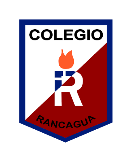                                               GUIA DIGITAL N° 1ASIGNATURA: ORIENTACIÓNCURSO:2° Básico DOCENTE: CATHERIN PARRA OBJETIVO DE APRENDIZAJE: Identificar y reconocer a través de ejemplos conductas que favorezcan o dificulten la convivencia.OA5: Manifestar actitudes de solidaridad y respeto, que favorezcan la convivencia, como: utilizar formas de buen trato (por ejemplo, saludar, despedirse, pedir por favor); actuar en forma respetuosa (por ejemplo, escuchar, respetar turnos, rutinas y pertenencias); compartir con los pares (por ejemplo, jugar juntos, prestarse útiles, ayudar al que lo necesita).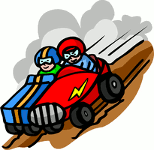 1.- Lee atentamente el siguiente cuento y luego responde:La gran carrera de los coches salvajesEn un lejano país existía una raza de pequeños coches salvajes que circulaban libremente por el campo. No necesitaban carreteras ni gasolina, pues para moverse les bastaban los buenos pensamientos y deseos, una original idea de su excéntrico inventor.Aquellos coches se hicieron famosísimos, y las carreras de coches salvajes eran el pasatiempo favorito de todos. No había niño que no soñara con pilotar uno, pues su poco peso y su sinceridad les convertía en pilotos ideales. Y como encontrar niños ligeros y de buen corazón que supieran mantener buenos sentimientos durante toda una carrera era difícil, frecuentemente se celebraban pruebas para descubrir nuevos talentos, en las que cada chico tenía una única oportunidad de demostrar su habilidad con los coches salvajes.Así, la caravana de pruebas llegó a la pequeña ciudad en que vivía Nico, un niño bueno y alegre que, como muchos otros, no durmió esa noche mientras hacía cola esperando su turno para pilotar uno de aquellos coches. Durante la espera, muchos niños ensayaban y practicaban sus buenos deseos y pensamientos pero en cuanto se abrieron las puertas, una gran carrera de codazos y empujones descubrió que no todos eran tan buenos como parecían. Sin embargo, los organizadores ya lo debían tener previsto, y tras unas pocas pruebas tan sencillas como dar las gracias por una chocolatina, ayudar a preparar el material de las carreras o atender respetuosamente a una viejecita un poco pesada, sólo quedó un grupito de niños verdaderamente bondadosos, entre los que se encontraba Nico.Así, los niños fueron subiendo a los coches por turnos para dar unas vueltas al circuito. A Nico le tocó el último turno, pero no le importó mucho, pues disfrutó de lo lindo viendo de cerca cómo aceleraban los coches salvajes. Cuando le llegó el momento, el corazón le latía a mil por hora. Con la emoción, apenas podía correr, y fue el último en subir a su coche. Tan contento estaba, que tardó un poco en darse cuenta de que aún quedaba un último niño por subir; uno que caminaba usando muletas y no había podido llegar antes. Y a su lado, escuchó cómo el jefe de las pruebas decía:- Lo siento muchísimo, chico, ya no quedan coches y ésta es la última prueba de hoy. Los coches tienen que descansar ya. Venga, ya tendrás tu oportunidad otro día...Al recordar el brillo emocionado que despedían un rato antes los ojos de aquel niño, y ver ahora su profunda tristeza, Nico respiró hondo, bajó del automóvil y dijo:- No pasa nada. Yo le dejo mi coche.El motor del coche salvaje rugió como nunca, mientras el niño accidentado subía lleno de alegría. Nico se quedó satisfecho por lo que había hecho, aunque un pelín desilusionado. Pero antes de arrancar, el otro niño descubrió en Nico ese puntito de tristeza y, agradecido, le tendió la mano diciendo.- Sube. Iremos los dos juntos, aunque vayamos un poco más despacio.Nico subió de un salto. Los niños se abrazaron alegres, pero apenas pudieron hacer nada más. ¡Su coche tronó como un cohete, y salió a la velocidad del rayo!Aquella carrera rompió todos los récords conocidos y, durante esa misma temporada, Nico y su amigo arrasaron en cuantas competiciones participaron, convirtiéndose en ídolos de grandes y pequeños, y paseando felices su amistad y sus buenos sentimientos por todos los rincones del mundo.2.- Responde las siguientes preguntas en tu cuaderno, con linda letra.TÚ PUEDES ERES CAPAZ:¿Qué es la amabilidad?__________________________________________________________________________________________________________________________________________________Escribe aquellas interacciones entre los personajes en donde se vea reflejada la amabilidad.____________________________________________________________________________________________________________________________________________________________________________________________________________________________________________________________________________________________________Comenta con alguien de tu familia y escribe qué hubiese pasado si en vez de amabilidad hubiesen dialogado en forma irrespetuosa.____________________________________________________________________________________________________________________________________________________________________________________________________________________________________________________________________________________________________